URNIK ZA PRVI ŠOLSKI DANPonedeljek, 1. 9. 2014OSTALA OBVESTILA: Na avtobuse počakajte na običajnih mestih, razen učenci, ki se vozite iz Krope. Učenci iz Krope do preklica čakajo na avtobus pri vhodu v Novi Plamen (200 m nižje od trgovine) zaradi obnove ceste na tej relaciji.Vodstvo šole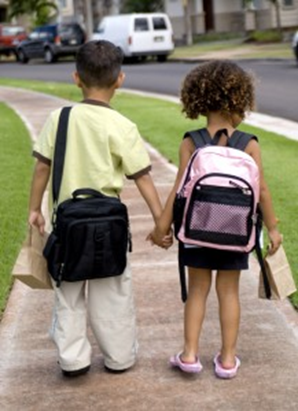 Razred/ura1.2.3.4.5.2. aSLJ SLJ MATGUM/3. aSLJMATSPOŠPO/4. aODSODSTJASLJ/5. aODSODSDRUTJA6. aODSODSTJAGUMNAR6. bODSODSSLJMATGUM7. aODSODSLUMTJAZGO8. aODSODSMATKEMSLJ8. bODSODSKEMŠPOFIZ9. aODSODSŠPOSLJTJA9. bODSODSZGOLUMSLJ